ΠΑΡΑΡΤΗΜΑ V – Υπόδειγμα Τεχνικής Προσφοράς (Προσαρμοσμένο από την Αναθέτουσα Αρχή)ΦΥΛΛΟ ΣΥΜΜΟΡΦΩΣΗΣ ΤΕΧΝΙΚΩΝ ΠΡΟΔΙΑΓΡΑΦΩΝ- ΤΕΧΝΙΚΩΝ ΧΑΡΑΚΤΗΡΙΣΤΙΚΩΝΣημείωση: Ο προσωρινός ανάδοχος - νόμιμος εκπρόσωπος - θα υποβάλλει συμπληρωμένο και ψηφιακά υπογεγραμμένο το παρακάτω φύλλο συμμόρφωσης, οι παράγραφοι του οποίου αντιστοιχούν στις αντίστοιχες τεχνικές προδιαγραφές της υπ' αριθμό 5001/2023 Μελέτης, με παραπομπές και τεχνικές επεξηγήσεις όπου απαιτείται, όπως αναλύονται στη ΤΕΧΝΙΚΗ ΕΚΘΕΣΗ (Άρθρα 1.3 & 1.4) και ΤΕΧΝΙΚΕΣ ΠΡΟΔΙΑΓΡΑΦΕΣ.Σε περίπτωση διαφωνίας θα πρέπει να προσδιορίζονται με σαφήνεια τα σημεία απόκλισης με πλήρη τεκμηρίωση και ανάλυση των προσφερόντων ισοδύναμων στοιχείων.Ο ΠΡΟΣΦΕΡΩΝ(Ηλεκτρονική Υπογραφή)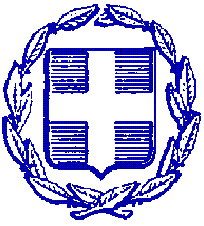 ΕΛΛΗΝΙΚΗ ΔΗΜΟΚΡΑΤΙΑΝΟΜΟΣ ΚΑΒΑΛΑΣΔΗΜΟΣ   ΝΕΣΤΟΥΤΕΧΝΙΚΗ  ΥΠΗΡΕΣΙΑΑΡ. ΜΕΛΕΤΗΣ :5001/2023ΕΡΓΟ :Κατασκευή γηπέδου 5Χ5 και διαμόρφωση περιβάλλοντος χώρου στην Τ.Κ. ΓραβούναςΥΠΟΕΡΓΟ : Προμήθεια και τοποθέτηση αθλητικού εξοπλισμού και εξοπλισμού παιδικής χαράς Τ.Κ.ΓραβούναςΠροδιαγραφήΑΡΘΡΟ 1.3  &  1.4 ΑΠΑΙΤΗΣΕΙΣ ΑΣΦΑΛΕΙΑΣ, ΠΡΟΤΥΠΑ ΚΑΙ ΠΙΣΤΟΠΟΙΗΣΕΙΣΑπαίτησηΑπάντησηΠαραπομπή Τεκμηρίωσης(Κατά περίπτωση)Τα όργανα και οι κατασκευές :ΕΝ 16630:2015 και EN 1176 (εξοπλισμός και δάπεδα παιχνιδότοπων) όπως ισχύει σήμερα ή άλλου ισοδύναμουΤα ελαστικά πλακίδια ασφαλείας:ΕΝ 1176 όπως ισχύει σήμερα ή άλλου ισοδύναμουΕΝ 1177 (δάπεδα παιχνιδότοπων με απορροφητικότητα κρούσεων) όπως ισχύει σήμερα ή άλλου ισοδύναμουΕΝ 71.3 (Μεταφορά ορισμένων χημικών στοιχείων) όπως ισχύει σήμερα ή άλλου ισοδύναμουΗ προμηθεύτρια εταιρία:ISO 14001 (περιβαλλοντικής διαχείρισης) ή ισοδύναμοISO 9001 (σύστημα διαχείρισης ποιότητας) ή ισοδύναμοΟ υπεύθυνος που θα αναλάβει:ISO 9001 (σύστημα διαχείρισης ποιότητας) ή ισοδύναμοΟ κατασκευαστής/εισαγωγέας ή αντιπρόσωπος:EN 1176-7 (Καθοδήγηση για την εγκατάσταση, τον έλεγχο, τη συντήρηση και τη λειτουργία)ΠροδιαγραφήΠΑΡΑΡΤΗΜΑ ΙΙ, ΕΝΟΤΗΤΑ 2, ΑΠΑΙΤΗΣΕΙΣ ΥΛΙΚΩΝ- ΠΟΙΟΤΙΚΑ ΧΑΡΑΚΤΗΡΙΣΤΙΚΑΑπαίτησηΑπάντησηΠαραπομπή Τεκμηρίωσης(Κατά περίπτωση)Ξυλεία γενικήςχρήσηςΥλοτομημένη σύμφωνα με DIN 1052 (Μέρος 1) κλάση Α1ΚαταλληλότηταςDIN 4074 (Μέρος 1&2- Πριστή ξυλεία με μεγάλη αντοχή και φορτίσεις)Δοκοί (Σύνθετη επικολλητήξυλεία)Τελική υγρασία ξύλου κατά DIN 52183:8-12%Τεμαχισμός και συρραφή ξυλείας κατά ΕΝ 385 DIN 68140-1Συγκόλλησημεκόλεςμε χαρακτηριστικάΕΝ 301 (τύπος Ι&ΙΙ, κλάση 1,2 και 3)ΕΝ 391, ΕΝ 392 και DIN 68141Συγκόλληση σε πρέσα υψηλών συχνοτήτων (HFP)Έγχρωμες επιφάνειεςΟι έγχρωμες επιφάνειες είναι κατασκευασμένες από HPL ή πλακάζ θαλάσσης. Όλες οι εκτεθειμένες άκρες είναι στρογγυλεμένες, ώστε να μην υπάρχουν αιχμηρά άκρα.HPL (HighPressureLaminate)ΤοHPL (HighPressureLaminate) είναι υλικό ανθεκτικό στις πιο ακραίες κλιματολογικές συνθήκες. Το HPL συνοδεύεται από γραπτή εγγύηση του προμηθευτή καλής λειτουργίας διάρκειας 10 ετών για το χρώμα και την επιφάνεια του υλικού και 20 ετών για μηχανική αντοχή, επί ποινή αποκλεισμούΣυνδεσμολογίαΌλες οι βίδες στήριξης καλύπτονται από στρογγυλεμένα πλαστικά προστατευτικά, τα οποία παρέχουν ασφάλεια, ενώ συγχρόνως αποτελούν διακοσμητικά στοιχεία του εξοπλισμού.Μεταλλικά στοιχεία εξοπλισμού Τα μεταλλικά στοιχεία που χρησιμοποιούνται για την κατασκευή του εξοπλισμού (αλυσίδες, βίδες, σύνδεσμοι κλπ) πρέπει να είναι από χάλυβα γαλβανισμένο (με ψευδάργυρο). Οι διαστάσεις και διατομές των μεταλλικών στοιχείων πρέπει να είναι επαρκείς για να παραλάβουν τα φορτία για τα οποία έχουν μελετηθεί σύμφωνα με τις σχετικές νόρμες ώστε να αντέχουν στη διάβρωση και σε αντίξοες καιρικές συνθήκες.Πλαστικά στοιχεία εξοπλισμούΤα πλαστικά στοιχεία που απαιτούνται για την κατασκευή του εξοπλισμού πρέπει να έχουν μεγάλη αντοχή στην υπεριώδη ακτινοβολία και σε αντίξοες καιρικές συνθήκες. Για τα παραπάνω χρησιμοποιούνται υλικά που έχουν και την δυνατότητα ανακύκλωσης όπως το πολυαιθυλένιο (PE), πολυπροπυλένιο (PP), και πολυαμίδιο (PA) τα οποία και φέρουν σταθεροποιητές για την προστασία από τις υπεριώδη ακτινοβολίες του ήλιου.Χρώματα και υλικά βαφήςTα χρώματα με τα οποία προστατεύονται τα ξύλινα μέρη είναι κατάλληλα για εξωτερική χρήση και δεν περιέχουν μόλυβδο, χρώμιο, κάδμιο ή άλλα βαρέα μέταλλα. Tα χρώματα έχουν σαν βάση το νερό και είναι κατάλληλα και ασφαλή για τα παιδιά. ΑσφάλειαΤα παιχνίδια θα πρέπει να έχουν κατασκευαστεί σύμφωνα με τις Ευρωπαϊκές Προδιαγραφές του ‘’EquipmentSafety Law EN 1176’’, να έχει ελεγχθεί και πιστοποιηθεί η καταλληλότητα και συμμόρφωση τους με τις προαναφερόμενες προδιαγραφές.ΠροδιαγραφήΠΑΡΑΡΤΗΜΑ ΙΙ, ΕΝΟΤΗΤΑ 2,ΤΕΧΝΙΚΕΣ ΠΕΡΙΓΡΑΦΕΣ ΤΟΥ ΥΠΟ ΠΡΟΜΗΘΕΙΑ ΕΞΟΠΛΙΣΜΟΥ ΠροδιαγραφήΠΑΡΑΡΤΗΜΑ ΙΙ, ΕΝΟΤΗΤΑ 2,ΤΕΧΝΙΚΕΣ ΠΕΡΙΓΡΑΦΕΣ ΤΟΥ ΥΠΟ ΠΡΟΜΗΘΕΙΑ ΕΞΟΠΛΙΣΜΟΥ ΑπαίτησηΑπάντησηΠαραπομπή Τεκμηρίωσης(τεχνικά)Εναρμόνιση των Τεχνικών προδιαγραφών εξοπλισμού παιδικής χαράς της μελέτης (Γενικές διαστάσεις, Γενικά χαρακτηριστικά, ∆ιαστάσεις χώρου ασφαλείας)Εναρμόνιση των Τεχνικών προδιαγραφών εξοπλισμού παιδικής χαράς της μελέτης (Γενικές διαστάσεις, Γενικά χαρακτηριστικά, ∆ιαστάσεις χώρου ασφαλείας)Εναρμόνιση των Τεχνικών προδιαγραφών εξοπλισμού παιδικής χαράς της μελέτης (Γενικές διαστάσεις, Γενικά χαρακτηριστικά, ∆ιαστάσεις χώρου ασφαλείας)Εναρμόνιση των Τεχνικών προδιαγραφών εξοπλισμού παιδικής χαράς της μελέτης (Γενικές διαστάσεις, Γενικά χαρακτηριστικά, ∆ιαστάσεις χώρου ασφαλείας)Εναρμόνιση των Τεχνικών προδιαγραφών εξοπλισμού παιδικής χαράς της μελέτης (Γενικές διαστάσεις, Γενικά χαρακτηριστικά, ∆ιαστάσεις χώρου ασφαλείας)1(Α1) Εστία ποδοσφαίρου μεταλλική διαστάσεων 3,00x2,00x1,00 μ.2(Α2) Δίχτυ πλαγιοκάλυψηςγηπέδου3(Α3)Συνθετικός χλοοτάπητας για γήπεδο ποδοσφαίρου4(Α4) Κάθισμα κερκίδων γηπέδου5(Α5)Όργανο έκτασης ποδιών 6(Α6) Πάγκοςκοιλιακών 7(Α 7)Παράλληλες μπάρες8(Α 8)Κούνια διθέσια παίδων αλουμινίου9(Α 9)Κούνια μεταλλική φωλιά10(Α 10)Περιστρεφόμενος μύλος11(Α 11)Τραμπάλα διπλού ελατηρίου  βατραχάκια12(Α 12)Παιχνίδι ελατηρίου χελωνάκι13(Α 13)Πολυσύνθετο ''Κύβοι''14( Α14)Περίφραξη ξύλινη15(Α 15)Πόρτα ξύλινης περίφραξης δίφυλλη16(Α 16)Καθιστικό με μεταλλικό σκελετό17(Α 17)Κάδος απορριμμάτων με επένδυση ξύλου18(Α 18)Πινακίδα παιδικής χαράς19(Α 19)Πιστοποίηση παιδικής χαράς20(Α 20)Ελαστικά πλακίδια ασφαλείας με φύλλο EPDM για ύψος πτώσης 1400 μμ/μ221(Α 21)Ελαστικά πλακίδια ασφαλείας με φύλλο EPDM για ύψος πτώσης 2000 μμ/μ222(Α 22)Κιόσκι μεγάλο 